В целях обеспечения доступа пользователей информации к информации о деятельности органов местного самоуправления в сети «Интернет», в соответствии с Федеральным законом от 09.02.2009 № 8-ФЗ «Об обеспечении доступа к информации о деятельности государственных органов и органов местного самоуправления», руководствуясь постановлением Совета администрации Красноярского края от 14.11.2006 № 348-п «О формировании прогноза расходов консолидированного бюджета Красноярского края на содержание органов местного самоуправления и муниципальных органов», руководствуясь ст. ст. 26, 38 Устава города Сосновоборска Красноярского края,ПОСТАНОВЛЯЮВнести в постановление администрации города от 30.10.2013 № 1819 «Об утверждении примерного положения об оплате труда работников, замещающих в органах местного самоуправления города Сосновоборска должности, не отнесенные к муниципальным должностям и должностям муниципальной службы» (далее – Примерное положение) следующее изменение:В таблице пункта 18 раздела IV Примерного положения строку 1.1. в графе «Критерий» дополнить словами следующего содержания «специалист по информационным ресурсам».Абзац 2 пункта 19 раздела IV Примерного положения дополнить словами следующего содержания «специалист по информационным ресурсам».Таблицу 3 «Должности, не предусмотренные профессиональными квалификационными группами» Приложения №1 к Примерному положению дополнить строкой следующего содержания:Раздел 3 приложения № 2 Примерного положения дополнить строками следующего содержания согласно приложению № 1 к настоящему постановлению.Постановление вступает в силу в день, следующий за днем его официального опубликования в городской газете «Рабочий», и распространяется на правоотношения, возникшие с 17 июля 2023 года. Контроль за исполнением постановления возложить на заместителя главы города по общественно – политической работе (О.Н. Кожемякин).Глава города Сосновоборска                                                         А.С. Кудрявцев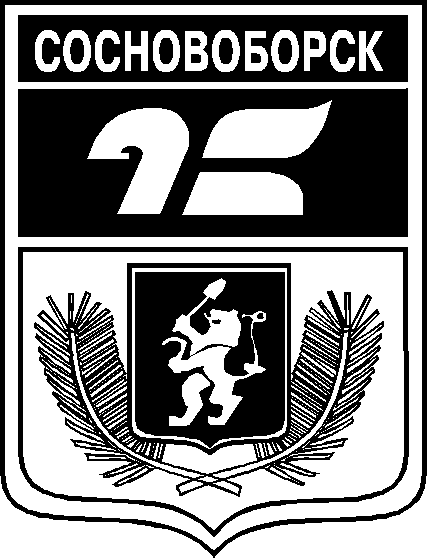 АДМИНИСТРАЦИЯ ГОРОДА СОСНОВОБОРСКАПОСТАНОВЛЕНИЕ«____»___________2023                                                                          №_____АДМИНИСТРАЦИЯ ГОРОДА СОСНОВОБОРСКАПОСТАНОВЛЕНИЕ«____»___________2023                                                                          №_____АДМИНИСТРАЦИЯ ГОРОДА СОСНОВОБОРСКАПОСТАНОВЛЕНИЕ«____»___________2023                                                                          №_____О внесении изменений в постановление администрации города от 30.10.2013 № 1819 «Об утверждении примерного положения об оплате труда работников, замещающих в органах местного самоуправления города Сосновоборска должности, не отнесенные к муниципальным должностям и должностям муниципальной службы»специалист по информационным ресурсам6542,0Приложение № 1 к постановлению администрации городаот «___»__________2023 № ________ДолжностиКритерии оценки результативности и качества труда работников учрежденияУсловияУсловияПредельный процент к окладу (должностному окладу), ставки заработной платыДолжностиКритерии оценки результативности и качества труда работников учреждениянаименованиеиндикаторПредельный процент к окладу (должностному окладу), ставки заработной платыспециалист по информационным ресурсамВыплаты за важность выполняемой работы, степень самостоятельности и ответственности при выполнении поставленных задачВыплаты за важность выполняемой работы, степень самостоятельности и ответственности при выполнении поставленных задачВыплаты за важность выполняемой работы, степень самостоятельности и ответственности при выполнении поставленных задачВыплаты за важность выполняемой работы, степень самостоятельности и ответственности при выполнении поставленных задачспециалист по информационным ресурсамОбеспечение закрепленного за работником направления деятельности учрежденияИнициатива и реализация предложений, проектов, направленных на улучшение качества предоставляемых услугСвоевременность и полнота модерирования новостных лент представительств в социальных сетях25специалист по информационным ресурсамОбеспечение закрепленного за работником направления деятельности учрежденияУправление информационными ресурсамиПрофессионализм и оперативность при выполнении задач, актуализация процессов продвижения сайта25специалист по информационным ресурсамОбеспечение закрепленного за работником направления деятельности учрежденияДостижение конкретно измеримых положительных результатов в деятельности учрежденияОбеспечение деятельности в соответствии и задачами, созданние информационных материалов25специалист по информационным ресурсамВедение профессиональной документации (планирование, иное)полнота и соответствие нормативным документам100%25специалист по информационным ресурсамВыплаты за интенсивность и высокие результаты работыВыплаты за интенсивность и высокие результаты работыВыплаты за интенсивность и высокие результаты работыВыплаты за интенсивность и высокие результаты работыспециалист по информационным ресурсамЭффективность и результативность профессиональной деятельностиОтсутствие замечаний по срокам и форме подготовленных документовбез замечаний25специалист по информационным ресурсамЭффективность и результативность профессиональной деятельностиБесконфликтные отношения с коллегами и пользователями сайтов отсутствие конфликтов25специалист по информационным ресурсамСвоевременность и оперативность выполнения порученийВыполнение поручений в установленные сроки100%25специалист по информационным ресурсамВыполнение работы, требующей высокой напряженности и интенсивностиСистематическое выполнение срочных заданийВыполнение заданий без замечаний25специалист по информационным ресурсамВыплаты за качество выполняемых работВыплаты за качество выполняемых работВыплаты за качество выполняемых работВыплаты за качество выполняемых работспециалист по информационным ресурсамобеспечение безопасных условий в учреждении (по итогам работы за отчетный периодотсутствие нарушений правил и норм пожарной безопасности, охраны труда, изложенных в предписаниях надзорных органов0 замечаний30специалист по информационным ресурсамПрофессиональная компетентностьСпособность выполнять должностные функции самостоятельно100%30специалист по информационным ресурсамСоблюдение правил внутреннего трудового распорядкаОтсутствие письменных замечаний0 замечаний10специалист по информационным ресурсамПодготовка документов в соответствии с установленными требованиямиПолное и логическое изложение материала80-100%10специалист по информационным ресурсамПодготовка документов в соответствии с установленными требованиямиЮридически грамотное составление документа100%10специалист по информационным ресурсамПодготовка документов в соответствии с установленными требованиямиОтсутствие стилистических и грамматических ошибок100%10